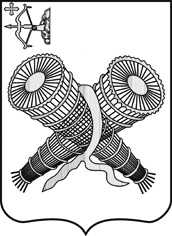 АДМИНИСТРАЦИЯ ГОРОДА СЛОБОДСКОГОКИРОВСКОЙ ОБЛАСТИПОСТАНОВЛЕНИЕ02.02.2021                          						  №  136г. Слободской Кировской областиО внесении изменения в постановление администрации города Слободского от 20.02.2019 № 380	В соответствии со статьями 135, 144, 145 Трудового кодекса Российской Федерации, Законом Кировской области от 10.06.2015 № 548 – ЗО «О почетных  званиях Кировской области» администрация города Слободского ПОСТАНОВЛЯЕТ:	1. Внести изменение в постановление администрации города Слободского от 20.02.2019 № 380 «Об утверждении примерных положений об оплате труда работников муниципальных казенных, бюджетных учреждений культуры и образовательных организаций дополнительного образования города Слободского» (далее – постановление), а именно:            Подраздел 5.5 раздела 5 «Порядок и условия установления выплат стимулирующего характера»  приложения № 1  к постановлению  дополнить  абзацем следующего содержания:«При наличии нескольких оснований для установления стимулирующей надбавки работникам выплата определяется по одному  основанию на выбор работника.».2. Настоящее постановление вступает в силу со дня опубликования и распространяется на правоотношения, возникшие  с 01.01.2021.3. Контроль за выполнением настоящего постановления возложить на заместителя главы администрации по профилактике правонарушений и социальным вопросам  Кротову А.В.Глава города Слободского  				                        И.В. Желвакова_________________________________________________________________ПОДГОТОВЛЕНОКонсультант по культуре отделакультуры, физкультуры, спортаадминистрации города Слободского                                          М. Ю. Лукина Разослано: Дело – 2, Кротова А.В. – 1, Лукина М.Ю. – 3, финансовое управление – 1, общий отдел (стенд) – 1, регистр – 1,орготдел – 1 (сайт)СОГЛАСОВАНОЗаместитель главы администрации города по профилактике правонарушений и социальным вопросам    А.В. КротоваНачальник Финансового управленияадминистрации города Слободского    О. Я. ЧерезоваЗаведующий правовым отделомадминистрации города Слободского                                               К.Б. Михайлова